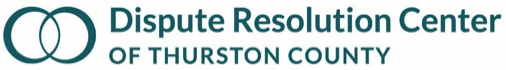 BOARD AGENDA Wednesday, February 15, 2023 5:00 - 7:00 p.m.Meeting onsite, including snacks and social time!If you cannot join us onsite, here is the Zoom link:https://us02web.zoom.us/j/81210225335Meeting ID: 812 1022 5335Board Meeting Consent Agenda: February AgendaJanuary Meeting MinutesJanuary Financial DashboardCommittee Report: Policies; Strategic Plan; Board Development; & FinanceInformational Resources:Executive Director’s ReportCommunity Engagement ReportUpcoming Events:Conflict Crash Course 1: Skills for Active Listening (Mar 7, 2023)
Conflict Crash Course 2: Skills for Forward Movement (Apr 4, 2023)
Conflict Crash Course 3: Skills for Negotiations (May 9, 2023)
All courses offered 8:00 am - 12:00 pmTimeTopic (lead)Outcome5:00Social Connection5:30Convene (Deborah)Mission Moment5:40Consent Agenda (Deborah)Voting Action5:45Executive Director’s Report (Jody)Information Sharing5:55Board Development Updates (Curt) Info & Discussion6:05Relationship Stewardship (Joe & Elizabeth)Demo & Discussion6:35Board Discretionary Fund (Alicia)Funds Stability6:45Closing (Curt)Connection7:00Adjourn